Revised 6/3/15.  Updated 4-11-2023   Replaces all previous versions.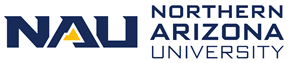 New Topic Title Request FormUse this form to request a new topic title be added to the Course Catalog for a topics course. The topic title will display in the Schedule of Classes and on a student’s transcript. Typically, topic titles are added to the “99” course lines* (199, 299, 399, 499, 599, 699, 799) or unit-specified topic courses (for example, PHI 325 – Topics in Logic). *A specific topic may be offered under university courses lines 199, 299, 399, 499, and 599 no more than three times. Following submission of this request, the academic unit will receive an email, including the Topic ID number. This confirms that the topic exists as the Course Catalog level. Note: This does not associate the topic with a specific class and term.To associate the topic with a specific class and term, the academic unit will submit a request during the scheduling season (Coursedog) or via Coursedog Request. NOTE: A new topic will not be visible in Coursedog until the day after it is created.Once the topic has been associated with a specific class and term, the unit is responsible for adding the topic description to the Notes Page via Coursedog. Topic Descriptions should stay consistent, no matter for which term they are offered. Please keep this signed original document for your departmental/college records. This is your source when you need to retrieve the Topic Description. [LOUIE has no storage function for such descriptions.]                                                                                         Δ Email this form as an attachment to registrar.scheduleofclasses@nau.edu
                                                                              Please do not send directly from a scanner/copier, since we cannot send a reply to such machines.  Use this form to request a new topic title be added to the Course Catalog for a topics course. The topic title will display in the Schedule of Classes and on a student’s transcript. Typically, topic titles are added to the “99” course lines* (199, 299, 399, 499, 599, 699, 799) or unit-specified topic courses (for example, PHI 325 – Topics in Logic). *A specific topic may be offered under university courses lines 199, 299, 399, 499, and 599 no more than three times. Following submission of this request, the academic unit will receive an email, including the Topic ID number. This confirms that the topic exists as the Course Catalog level. Note: This does not associate the topic with a specific class and term.To associate the topic with a specific class and term, the academic unit will submit a request during the scheduling season (Coursedog) or via Coursedog Request. NOTE: A new topic will not be visible in Coursedog until the day after it is created.Once the topic has been associated with a specific class and term, the unit is responsible for adding the topic description to the Notes Page via Coursedog. Topic Descriptions should stay consistent, no matter for which term they are offered. Please keep this signed original document for your departmental/college records. This is your source when you need to retrieve the Topic Description. [LOUIE has no storage function for such descriptions.]                                                                                         Δ Email this form as an attachment to registrar.scheduleofclasses@nau.edu
                                                                              Please do not send directly from a scanner/copier, since we cannot send a reply to such machines.  Use this form to request a new topic title be added to the Course Catalog for a topics course. The topic title will display in the Schedule of Classes and on a student’s transcript. Typically, topic titles are added to the “99” course lines* (199, 299, 399, 499, 599, 699, 799) or unit-specified topic courses (for example, PHI 325 – Topics in Logic). *A specific topic may be offered under university courses lines 199, 299, 399, 499, and 599 no more than three times. Following submission of this request, the academic unit will receive an email, including the Topic ID number. This confirms that the topic exists as the Course Catalog level. Note: This does not associate the topic with a specific class and term.To associate the topic with a specific class and term, the academic unit will submit a request during the scheduling season (Coursedog) or via Coursedog Request. NOTE: A new topic will not be visible in Coursedog until the day after it is created.Once the topic has been associated with a specific class and term, the unit is responsible for adding the topic description to the Notes Page via Coursedog. Topic Descriptions should stay consistent, no matter for which term they are offered. Please keep this signed original document for your departmental/college records. This is your source when you need to retrieve the Topic Description. [LOUIE has no storage function for such descriptions.]                                                                                         Δ Email this form as an attachment to registrar.scheduleofclasses@nau.edu
                                                                              Please do not send directly from a scanner/copier, since we cannot send a reply to such machines.  Use this form to request a new topic title be added to the Course Catalog for a topics course. The topic title will display in the Schedule of Classes and on a student’s transcript. Typically, topic titles are added to the “99” course lines* (199, 299, 399, 499, 599, 699, 799) or unit-specified topic courses (for example, PHI 325 – Topics in Logic). *A specific topic may be offered under university courses lines 199, 299, 399, 499, and 599 no more than three times. Following submission of this request, the academic unit will receive an email, including the Topic ID number. This confirms that the topic exists as the Course Catalog level. Note: This does not associate the topic with a specific class and term.To associate the topic with a specific class and term, the academic unit will submit a request during the scheduling season (Coursedog) or via Coursedog Request. NOTE: A new topic will not be visible in Coursedog until the day after it is created.Once the topic has been associated with a specific class and term, the unit is responsible for adding the topic description to the Notes Page via Coursedog. Topic Descriptions should stay consistent, no matter for which term they are offered. Please keep this signed original document for your departmental/college records. This is your source when you need to retrieve the Topic Description. [LOUIE has no storage function for such descriptions.]                                                                                         Δ Email this form as an attachment to registrar.scheduleofclasses@nau.edu
                                                                              Please do not send directly from a scanner/copier, since we cannot send a reply to such machines.  Use this form to request a new topic title be added to the Course Catalog for a topics course. The topic title will display in the Schedule of Classes and on a student’s transcript. Typically, topic titles are added to the “99” course lines* (199, 299, 399, 499, 599, 699, 799) or unit-specified topic courses (for example, PHI 325 – Topics in Logic). *A specific topic may be offered under university courses lines 199, 299, 399, 499, and 599 no more than three times. Following submission of this request, the academic unit will receive an email, including the Topic ID number. This confirms that the topic exists as the Course Catalog level. Note: This does not associate the topic with a specific class and term.To associate the topic with a specific class and term, the academic unit will submit a request during the scheduling season (Coursedog) or via Coursedog Request. NOTE: A new topic will not be visible in Coursedog until the day after it is created.Once the topic has been associated with a specific class and term, the unit is responsible for adding the topic description to the Notes Page via Coursedog. Topic Descriptions should stay consistent, no matter for which term they are offered. Please keep this signed original document for your departmental/college records. This is your source when you need to retrieve the Topic Description. [LOUIE has no storage function for such descriptions.]                                                                                         Δ Email this form as an attachment to registrar.scheduleofclasses@nau.edu
                                                                              Please do not send directly from a scanner/copier, since we cannot send a reply to such machines.  Effective Term Code:      Effective Term Code:      Organization (Department):       Organization (Department):       Organization (Department):       Course Subject Code:      Course Subject Code:      Catalog Number:       Catalog Number:       Catalog Number:       Current Course Title (as listed in the Course Catalog):       Current Course Title (as listed in the Course Catalog):       Current Course Title (as listed in the Course Catalog):       Current Course Title (as listed in the Course Catalog):       Current Course Title (as listed in the Course Catalog):       Topic Title (30 character maximum, including spaces) To avoid a too-long title, use Microsoft Word, which has a character counter as part of its Review --> Word Count function:       Topic Title (30 character maximum, including spaces) To avoid a too-long title, use Microsoft Word, which has a character counter as part of its Review --> Word Count function:       Topic Title (30 character maximum, including spaces) To avoid a too-long title, use Microsoft Word, which has a character counter as part of its Review --> Word Count function:       Topic Title (30 character maximum, including spaces) To avoid a too-long title, use Microsoft Word, which has a character counter as part of its Review --> Word Count function:       Topic Title (30 character maximum, including spaces) To avoid a too-long title, use Microsoft Word, which has a character counter as part of its Review --> Word Count function:       Class Topic Description Please keep in mind that topic descriptions should be concise—not lengthy. The guideline is 2-4 sentences, or under 100 words, much like the Catalog's course descriptions. This keeps Notes manageable. 
      Class Topic Description Please keep in mind that topic descriptions should be concise—not lengthy. The guideline is 2-4 sentences, or under 100 words, much like the Catalog's course descriptions. This keeps Notes manageable. 
      Class Topic Description Please keep in mind that topic descriptions should be concise—not lengthy. The guideline is 2-4 sentences, or under 100 words, much like the Catalog's course descriptions. This keeps Notes manageable. 
      Class Topic Description Please keep in mind that topic descriptions should be concise—not lengthy. The guideline is 2-4 sentences, or under 100 words, much like the Catalog's course descriptions. This keeps Notes manageable. 
      Class Topic Description Please keep in mind that topic descriptions should be concise—not lengthy. The guideline is 2-4 sentences, or under 100 words, much like the Catalog's course descriptions. This keeps Notes manageable. 
      Check the Course Catalog.  How many units does this course carry? ____ Fixed            ____ to ____ (Variable Range)Does the Course Catalog allow this Course to be Repeated for Credit?___Yes       ___NoDoes the Course Catalog allow this Course to be Repeated for Credit?___Yes       ___NoIf the course is repeatable, do you want students to be allowed to take this topic more than once?       ___Yes     ___NoHow many times may the student take this topic?___Once         ___2 Times        ___3 Times         Other ___If the course is repeatable, do you want students to be allowed to take this topic more than once?       ___Yes     ___NoHow many times may the student take this topic?___Once         ___2 Times        ___3 Times         Other ___What is the Maximum number of units a student may earn for this topic? _____  
This number may not exceed the maximum number of units allowed for the course.What is the Maximum number of units a student may earn for this topic? _____  
This number may not exceed the maximum number of units allowed for the course.What is the Maximum number of units a student may earn for this topic? _____  
This number may not exceed the maximum number of units allowed for the course.What is the Maximum number of units a student may earn for this topic? _____  
This number may not exceed the maximum number of units allowed for the course.What is the Maximum number of units a student may earn for this topic? _____  
This number may not exceed the maximum number of units allowed for the course.Course Instructor(s):       Course Instructor(s):       Course Instructor(s):       Course Instructor(s):       Course Instructor(s):       Class Instruction Mode Code (P for in-person, BL for blended, O for online, or FR Full Remote):      Class Instruction Mode Code (P for in-person, BL for blended, O for online, or FR Full Remote):      Class Instruction Mode Code (P for in-person, BL for blended, O for online, or FR Full Remote):      Class Instruction Mode Code (P for in-person, BL for blended, O for online, or FR Full Remote):      Class Instruction Mode Code (P for in-person, BL for blended, O for online, or FR Full Remote):      Authorized Unit Requestor’s Name, e.g., Scheduler/Chair:       Authorized Unit Requestor’s Name, e.g., Scheduler/Chair:       Authorized Unit Requestor’s Name, e.g., Scheduler/Chair:       Authorized Unit Requestor’s Name, e.g., Scheduler/Chair:       Requestor Title:       Department Chair Name:       Department Chair Name:       Department Chair Name:       Department Chair Name:       -    -    -Department Chair Signature:       Department Chair Signature:       Department Chair Signature:       Department Chair Signature:       Date:       